THE PARISH CHURCH OF ST MICHAEL, ALNWICK‘ALL ARE WELCOME IN THIS PLACE’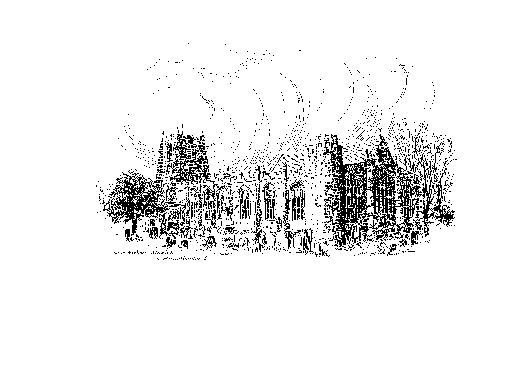 Sunday, 20th March 2022THE THIRD SUNDAY OF LENT A warm welcome to our worship today.We hope you will stay for tea/coffee after the 10.00am service – but please try to gather in groups of no more than six.Although the government restrictions for Coronavirus have been lifted, we would ask, please, that whilst in church you continue to observe social distancing & hygiene conventions including hand sanitizing and the wearing of a face covering.  You may remove your mask whilst seated, if comfortable, but please keep it on whilst moving around the church.  Thank you.TODAY’S WORSHIP 8.30am	Holy Communion (BCP)	President : The Reverend Canon Philip Bourne	Preacher :  The Reverend Robert Chavner, TSSF10.00am	Parish Communion	President : The Reverend Robert Chavner, TSSF	Preacher :  The Reverend Canon Philip Bourne2.00pm	Baptism of Florence Isla Evans6.00pm	Compline & Address	Officiant : Annette Playle1 Corinthians 10 : 1-13This passage is a reminder of the fate of people who were determined to rebel against God.  We, says Paul, should be strong to resist anything tempting us away from the life to which Christ calls us.Luke 13 : 1-9 Jesus refers to some recent events in warning of the need for repentance.  A parable suggests that God always allows us second and third chances to turn to a truly fruitful life.HYMNS AT 10.00am664		How sweet the name of Jesus sounds116		Be thou my guardian and my guide708		‘Lift up your hearts!’755		Oft in danger, oft in woeHYMNS AT 6.00pm116		Be thou my guardian and my guide310		Thanks be to God for his saints of each past generationFOR YOUR PRAYERSThankfulness for the release of Nazarin and Anoosheh, hostages in Iran; and Amnesty International, keeping unjustly detained prisoners in the spotlight.For a cease-fire and negotiated settlement in Ukraine, that will bring peace, keep borders safe and allow Ukraine to keep her president and democracy.That we will choose to embrace the personal financial cost of the Ukrainian War; that politicians will assist the most needy and our struggling farmers.THE WEEK AHEADTuesday, 22nd   	7.00pm		St Michael’s Bowls Club in the Parish HallWednesday, 23rd   10.15am		Holy CommunionThursday, 24th 9.30am		Mini MichaelsNoon-1.30pm	Lent Lunch in St James’s Church Hall, PottergateSunday, 27th  	THE FOURTH SUNDAY OF LENT - Mothering Sunday8.30am	Holy Communion 	President : The Reverend Martin Roff	Preacher :  Annette Playle10.00am	Parish Communion	President : The Reverend Martin Roff	Preacher :  Annette Playle6.00pm	Taizé Style Evening Prayers & Address	Officiant : John CookeLOOKING AHEADTuesday, 29th   	7.00pm		St Michael’s Bowls Club in the Parish HallWednesday, 30th   10.15am		Holy CommunionThursday, 31st 9.30am		Mini MichaelsNoon-1.30pm	Lent Lunch in St. James’s Hall, PottergateSunday, 3rd April – after 10.00am ServiceAnnual Parochial Church MeetingCHRISTIAN AID WEEK 15th -21st MAYOn Saturday, 21st May there will be a plant stall in the Market Place in aid of Christian Aid.  As you think about planting seeds this season, please think about planting a few extra to put on the stall.  Would you be prepared to help out on the stall for an hour or so?  All enquiries to Michelle Duff 01665 605663.In addition to the plant stall there will be a glass and china stall, which will be held in the Fish Market on Saturday, 14th May from 9.00am – 4.00pm.  (The Fish Market is the covered area at the end of the Shambles.)  We are hoping to collect good quality items (no cracks or chips please) to have a bumper stall.  Please place your donations in the cardboard boxes at the back of church.  The last Sunday for collection will be 10th April.  As with the plant stall a few friendly faces are needed to help on the day, please speak to Sue Wiltshire if you are able to help.  (Please note the stalls take place on consecutive Saturdays.) Thank you very much for your help.   Volunteers urgently needed to help steer the dynamic future of St Michael’s Church.  The PCC need members to help with the decision making that will take us forward.  We usually meet 6-10 times per year and your contribution would be invaluable.  Nomination forms are at the back of church or please ask a churchwarden.Stewards are needed to join the rota and ensure our church is open to welcome visitors. Please contact Pat or Anne if you can help.THIS WEEK’S ECO TIPTravelling When driving, the most efficient speed depends on the car in question but it is typically around 55-65mph.  Faster speeds will greatly increase your fuel consumption.  Slowing down will save the environment, the wear and tear on your car and your pocket.  Whoopee!Available to order now for £25.00 is the 2nd edition of the illustrated book “St Michael’s Tower & Restoration Project”.  The 1st edition of 10 was rapidly spoken for and because of concessions raised £75.00 + Gift Aid for the project.  A sample copy can be seen in church.Firm orders should be made to Jean Darby before the end of March.ChurchwardensPat Taylor							Anne Blades : 01665 603811                                          : 01665 602020Parish Website: www.alnwickanglican.comIf you are a UK taxpayer, St. Michael’s can benefit to the tune of 25p for each £1.00 donated by Gift Aid.  Please use the envelopes available at the back of church.  Thank you.The Parish of St. Michael & St. Paul is a Registered Charity, No. 1131297